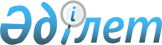 О некоторых вопросах Министерства торговли и интеграции Республики КазахстанПостановление Правительства Республики Казахстан от 5 декабря 2022 года № 979
      Правительство Республики Казахстан ПОСТАНОВЛЯЕТ:
      1. Переименовать:
      1) республиканское государственное учреждение "Департамент по защите прав потребителей города Нур-Султана Комитета по защите прав потребителей Министерства торговли и интеграции Республики Казахстан" в республиканское государственное учреждение "Департамент по защите прав потребителей города Астаны Комитета по защите прав потребителей Министерства торговли и интеграции Республики Казахстан";
      2) республиканское государственное учреждение "Департамент Комитета технического регулирования и метрологии Министерства торговли и интеграции Республики Казахстан по городу Нур-Султану" в республиканское государственное учреждение "Департамент Комитета технического регулирования и метрологии Министерства торговли и интеграции Республики Казахстан по городу Астане";
      3) республиканское государственное учреждение "Департамент торговли города Нур-Султана Комитета торговли Министерства торговли и интеграции Республики Казахстан" в республиканское государственное учреждение "Департамент торговли города Астаны Комитета торговли Министерства торговли и интеграции Республики Казахстан".
      2. После исполнения мероприятий, предусмотренных пунктом 1 настоящего постановления, реорганизовать территориальные подразделения республиканского государственного учреждения "Комитет торговли Министерства торговли и интеграции Республики Казахстан" и территориальные подразделения республиканского государственного учреждения "Комитет по защите прав потребителей Министерства торговли и интеграции Республики Казахстан" путем их слияния в республиканские государственные учреждения – территориальные органы Министерства торговли и интеграции Республики Казахстан по перечню согласно приложению 1 к настоящему постановлению.
      3. Внести в постановление Правительства Республики Казахстан от 10 июля 2019 года № 497 "О мерах по реализации Указов Президента Республики Казахстан от 17 июня 2019 года № 17 и от 1 июля 2019 года № 46 "О мерах по дальнейшему совершенствованию системы государственного управления Республики Казахстан" следующие изменения и дополнение:
      в Положении о Министерстве торговли и интеграции Республики Казахстан, утвержденном указанным постановлением:
      пункт 2 изложить в следующей редакции:
      "2. Министерство имеет ведомства:
      1) республиканское государственное учреждение "Комитет технического регулирования и метрологии";
      2) республиканское государственное учреждение "Комитет по защите прав потребителей";
      3) республиканское государственное учреждение "Комитет торговли".
      Министерство имеет территориальные органы в областях, городах республиканского значения и столице.";
      дополнить перечнем территориальных органов, находящихся в ведении Министерства торговли и интеграции Республики Казахстан, согласно приложению 2 к настоящему постановлению;
      перечень территориальных органов, находящихся в ведении Комитета по защите прав потребителей Министерства торговли и интеграции Республики Казахстан, исключить;
      в перечне территориальных органов, находящихся в ведении Комитета технического регулирования и метрологии Министерства торговли и интеграции Республики Казахстан:
      пункт 1 изложить в следующей редакции:
      "1. Республиканское государственное учреждение "Департамент Комитета технического регулирования и метрологии Министерства торговли и интеграции Республики Казахстан по городу Астане".";
      перечень территориальных органов, находящихся в ведении Комитета торговли Министерства торговли и интеграции Республики Казахстан, исключить.
      4. Министерству торговли и интеграции Республики Казахстан совместно с Комитетом государственного имущества и приватизации Министерства финансов Республики Казахстан в установленном законодательством Республики Казахстан порядке принять иные меры, вытекающие из настоящего постановления.
      5. Настоящее постановление вводится в действие со дня его подписания. Перечень реорганизуемых территориальных подразделений республиканского государственного учреждения "Комитет торговли Министерства торговли и интеграции Республики Казахстан" и территориальных подразделений республиканского государственного учреждения "Комитет по защите прав потребителей Министерства торговли и интеграции Республики Казахстан"
      1. Республиканское государственное учреждение "Департамент по защите прав потребителей города Астаны Комитета по защите прав потребителей Министерства торговли и интеграции Республики Казахстан" и республиканское государственное учреждение "Департамент торговли города Астаны Комитета торговли Министерства торговли и интеграции Республики Казахстан" путем их слияния в республиканское государственное учреждение "Департамент торговли и защиты прав потребителей Министерства торговли и интеграции Республики Казахстан по городу Астане".
      2. Республиканское государственное учреждение "Департамент по защите прав потребителей города Алматы Комитета по защите прав потребителей Министерства торговли и интеграции Республики Казахстан" и республиканское государственное учреждение "Департамент торговли города Алматы Комитета торговли Министерства торговли и интеграции Республики Казахстан" путем их слияния в республиканское государственное учреждение "Департамент торговли и защиты прав потребителей Министерства торговли и интеграции Республики Казахстан по городу Алматы".
      3. Республиканское государственное учреждение "Департамент по защите прав потребителей города Шымкента Комитета по защите прав потребителей Министерства торговли и интеграции Республики Казахстан" и республиканское государственное учреждение "Департамент торговли города Шымкента Комитета торговли Министерства торговли и интеграции Республики Казахстан" путем их слияния в республиканское государственное учреждение "Департамент торговли и защиты прав потребителей Министерства торговли и интеграции Республики Казахстан по городу Шымкенту".
      4. Республиканское государственное учреждение "Департамент по защите прав потребителей области Абай Комитета по защите прав потребителей Министерства торговли и интеграции Республики Казахстан" и республиканское государственное учреждение "Департамент торговли области Абай Комитета торговли Министерства торговли и интеграции Республики Казахстан" путем их слияния в республиканское государственное учреждение "Департамент торговли и защиты прав потребителей Министерства торговли и интеграции Республики Казахстан по области Абай".
      5. Республиканское государственное учреждение "Департамент по защите прав потребителей Акмолинской области Комитета по защите прав потребителей Министерства торговли и интеграции Республики Казахстан" и республиканское государственное учреждение "Департамент торговли Акмолинской области Комитета торговли Министерства торговли и интеграции Республики Казахстан" путем их слияния в республиканское государственное учреждение "Департамент торговли и защиты прав потребителей Министерства торговли и интеграции Республики Казахстан по Акмолинской области".
      6. Республиканское государственное учреждение "Департамент по защите прав потребителей Актюбинской области Комитета по защите прав потребителей Министерства торговли и интеграции Республики Казахстан" и республиканское государственное учреждение "Департамент торговли Актюбинской области Комитета торговли Министерства торговли и интеграции Республики Казахстан" путем их слияния в республиканское государственное учреждение "Департамент торговли и защиты прав потребителей Министерства торговли и интеграции Республики Казахстан по Актюбинской области".
      7. Республиканское государственное учреждение "Департамент по защите прав потребителей Алматинской области Комитета по защите прав потребителей Министерства торговли и интеграции Республики Казахстан" и республиканское государственное учреждение "Департамент торговли Алматинской области Комитета торговли Министерства торговли и интеграции Республики Казахстан" путем их слияния в республиканское государственное учреждение "Департамент торговли и защиты прав потребителей Министерства торговли и интеграции Республики Казахстан по Алматинской области".
      8. Республиканское государственное учреждение "Департамент по защите прав потребителей Атырауской области Комитета по защите прав потребителей Министерства торговли и интеграции Республики Казахстан" и республиканское государственное учреждение "Департамент торговли Атырауской области Комитета торговли Министерства торговли и интеграции Республики Казахстан" путем их слияния в республиканское государственное учреждение "Департамент торговли и защиты прав потребителей Министерства торговли и интеграции Республики Казахстан по Атырауской области".
      9. Республиканское государственное учреждение "Департамент по защите прав потребителей Западно-Казахстанской области Комитета по защите прав потребителей Министерства торговли и интеграции Республики Казахстан" и республиканское государственное учреждение "Департамент торговли Западно-Казахстанской области Комитета торговли Министерства торговли и интеграции Республики Казахстан" путем их слияния в республиканское государственное учреждение "Департамент торговли и защиты прав потребителей Министерства торговли и интеграции Республики Казахстан по Западно-Казахстанской области".
      10. Республиканское государственное учреждение "Департамент по защите прав потребителей Жамбылской области Комитета по защите прав потребителей Министерства торговли и интеграции Республики Казахстан" и республиканское государственное учреждение "Департамент торговли Жамбылской области Комитета торговли Министерства торговли и интеграции Республики Казахстан" путем их слияния в республиканское государственное учреждение "Департамент торговли и защиты прав потребителей Министерства торговли и интеграции Республики Казахстан по Жамбылской области".
      11. Республиканское государственное учреждение "Департамент по защите прав потребителей области Жетісу Комитета по защите прав потребителей Министерства торговли и интеграции Республики Казахстан" и республиканское государственное учреждение "Департамент торговли области Жетісу Комитета торговли Министерства торговли и интеграции Республики Казахстан" путем их слияния в республиканское государственное учреждение "Департамент торговли и защиты прав потребителей Министерства торговли и интеграции Республики Казахстан по области Жетісу".
      12. Республиканское государственное учреждение "Департамент по защите прав потребителей Карагандинской области Комитета по защите прав потребителей Министерства торговли и интеграции Республики Казахстан" и республиканское государственное учреждение "Департамент торговли Карагандинской области Комитета торговли Министерства торговли и интеграции Республики Казахстан" путем их слияния в республиканское государственное учреждение "Департамент торговли и защиты прав потребителей Министерства торговли и интеграции Республики Казахстан по Карагандинской области".
      13. Республиканское государственное учреждение "Департамент по защите прав потребителей Костанайской области Комитета по защите прав потребителей Министерства торговли и интеграции Республики Казахстан" и республиканское государственное учреждение "Департамент торговли Костанайской области Комитета торговли Министерства торговли и интеграции Республики Казахстан" путем их слияния в республиканское государственное учреждение "Департамент торговли и защиты прав потребителей Министерства торговли и интеграции Республики Казахстан по Костанайской области".
      14. Республиканское государственное учреждение "Департамент по защите прав потребителей Кызылординской области Комитета по защите прав потребителей Министерства торговли и интеграции Республики Казахстан" и республиканское государственное учреждение "Департамент торговли Кызылординской области Комитета торговли Министерства торговли и интеграции Республики Казахстан" путем их слияния в республиканское государственное учреждение "Департамент торговли и защиты прав потребителей Министерства торговли и интеграции Республики Казахстан по Кызылординской области".
      15. Республиканское государственное учреждение "Департамент по защите прав потребителей Мангистауской области Комитета по защите прав потребителей Министерства торговли и интеграции Республики Казахстан" и республиканское государственное учреждение "Департамент торговли Мангистауской области Комитета торговли Министерства торговли и интеграции Республики Казахстан" путем их слияния в республиканское государственное учреждение "Департамент торговли и защиты прав потребителей Министерства торговли и интеграции Республики Казахстан по Мангистауской области".
      16. Республиканское государственное учреждение "Департамент по защите прав потребителей Павлодарской области Комитета по защите прав потребителей Министерства торговли и интеграции Республики Казахстан" и республиканское государственное учреждение "Департамент торговли Павлодарской области Комитета торговли Министерства торговли и интеграции Республики Казахстан" путем их слияния в республиканское государственное учреждение "Департамент торговли и защиты прав потребителей Министерства торговли и интеграции Республики Казахстан по Павлодарской области".
      17. Республиканское государственное учреждение "Департамент по защите прав потребителей Северо-Казахстанской области Комитета по защите прав потребителей Министерства торговли и интеграции Республики Казахстан" и республиканское государственное учреждение "Департамент торговли Северо-Казахстанской области Комитета торговли Министерства торговли и интеграции Республики Казахстан" путем их слияния в республиканское государственное учреждение "Департамент торговли и защиты прав потребителей Министерства торговли и интеграции Республики Казахстан по Северо-Казахстанской области".
      18. Республиканское государственное учреждение "Департамент по защите прав потребителей Туркестанской области Комитета по защите прав потребителей Министерства торговли и интеграции Республики Казахстан" и республиканское государственное учреждение "Департамент торговли Туркестанской области Комитета торговли Министерства торговли и интеграции Республики Казахстан" путем их слияния в республиканское государственное учреждение "Департамент торговли и защиты прав потребителей Министерства торговли и интеграции Республики Казахстан по Туркестанской области".
      19. Республиканское государственное учреждение "Департамент по защите прав потребителей области Ұлытау Комитета по защите прав потребителей Министерства торговли и интеграции Республики Казахстан" и республиканское государственное учреждение "Департамент торговли области Ұлытау Комитета торговли Министерства торговли и интеграции Республики Казахстан" путем их слияния в республиканское государственное учреждение "Департамент торговли и защиты прав потребителей Министерства торговли и интеграции Республики Казахстан по области Ұлытау".
      20. Республиканское государственное учреждение "Департамент по защите прав потребителей Восточно-Казахстанской области Комитета по защите прав потребителей Министерства торговли и интеграции Республики Казахстан" и республиканское государственное учреждение "Департамент торговли Восточно-Казахстанской области Комитета торговли Министерства торговли и интеграции Республики Казахстан" путем их слияния в республиканское государственное учреждение "Департамент торговли и защиты прав потребителей Министерства торговли и интеграции Республики Казахстан по Восточно-Казахстанской области".
      _____________________________________ Перечень территориальных органов, находящихся в ведении Министерства торговли и интеграции Республики Казахстан
      1. Республиканское государственное учреждение "Департамент торговли и защиты прав потребителей Министерства торговли и интеграции Республики Казахстан по городу Астане".
      2. Республиканское государственное учреждение "Департамент торговли и защиты прав потребителей Министерства торговли и интеграции Республики Казахстан по городу Алматы".
      3. Республиканское государственное учреждение "Департамент торговли и защиты прав потребителей Министерства торговли и интеграции Республики Казахстан по городу Шымкенту".
      4. Республиканское государственное учреждение "Департамент торговли и защиты прав потребителей Министерства торговли и интеграции Республики Казахстан по области Абай".
      5. Республиканское государственное учреждение "Департамент торговли и защиты прав потребителей Министерства торговли и интеграции Республики Казахстан по Акмолинской области".
      6. Республиканское государственное учреждение "Департамент торговли и защиты прав потребителей Министерства торговли и интеграции Республики Казахстан по Актюбинской области".
      7. Республиканское государственное учреждение "Департамент торговли и защиты прав потребителей Министерства торговли и интеграции Республики Казахстан по Алматинской области".
      8. Республиканское государственное учреждение "Департамент торговли и защиты прав потребителей Министерства торговли и интеграции Республики Казахстан по Атырауской области".
      9. Республиканское государственное учреждение "Департамент торговли и защиты прав потребителей Министерства торговли и интеграции Республики Казахстан по Западно-Казахстанской области".
      10. Республиканское государственное учреждение "Департамент торговли и защиты прав потребителей Министерства торговли и интеграции Республики Казахстан по Жамбылской области".
      11. Республиканское государственное учреждение "Департамент торговли и защиты прав потребителей Министерства торговли и интеграции Республики Казахстан по области Жетісу".
      12. Республиканское государственное учреждение "Департамент торговли и защиты прав потребителей Министерства торговли и интеграции Республики Казахстан по Карагандинской области".
      13. Республиканское государственное учреждение "Департамент торговли и защиты прав потребителей Министерства торговли и интеграции Республики Казахстан по Костанайской области".
      14. Республиканское государственное учреждение "Департамент торговли и защиты прав потребителей Министерства торговли и интеграции Республики Казахстан по Кызылординской области".
      15. Республиканское государственное учреждение "Департамент торговли и защиты прав потребителей Министерства торговли и интеграции Республики Казахстан по Мангистауской области".
      16. Республиканское государственное учреждение "Департамент торговли и защиты прав потребителей Министерства торговли и интеграции Республики Казахстан по Павлодарской области".
      17. Республиканское государственное учреждение "Департамент торговли и защиты прав потребителей Министерства торговли и интеграции Республики Казахстан по Северо-Казахстанской области".
      18. Республиканское государственное учреждение "Департамент торговли и защиты прав потребителей Министерства торговли и интеграции Республики Казахстан по Туркестанской области".
      19. Республиканское государственное учреждение "Департамент торговли и защиты прав потребителей Министерства торговли и интеграции Республики Казахстан по области Ұлытау".
      20. Республиканское государственное учреждение "Департамент торговли и защиты прав потребителей Министерства торговли и интеграции Республики Казахстан по Восточно-Казахстанской области".
      _____________________________
					© 2012. РГП на ПХВ «Институт законодательства и правовой информации Республики Казахстан» Министерства юстиции Республики Казахстан
				
      Премьер-МинистрРеспублики Казахстан 

А. Смаилов
Приложение 1
к постановлению Правительства
Республики Казахстан
от 5 декабря 2022 года № 979Приложение 2
к постановлению Правительства
Республики Казахстан
от 5 декабря 2022 года № 979